Autumn OneWill you read me a story?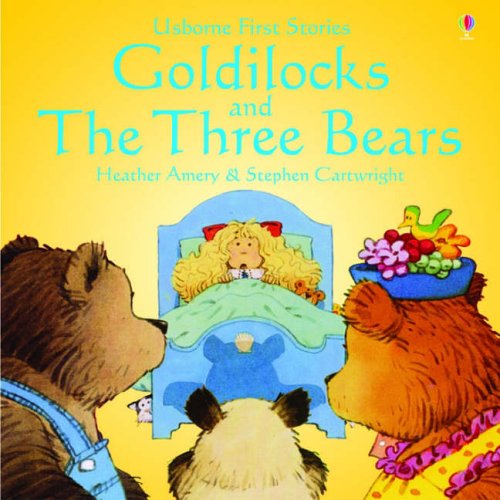 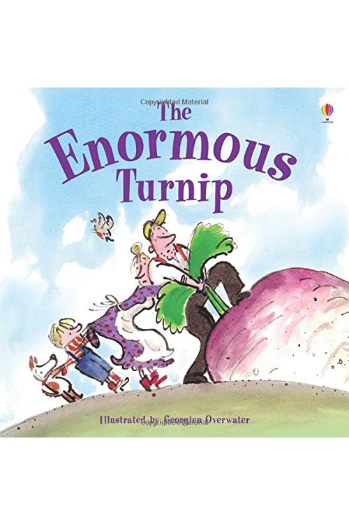 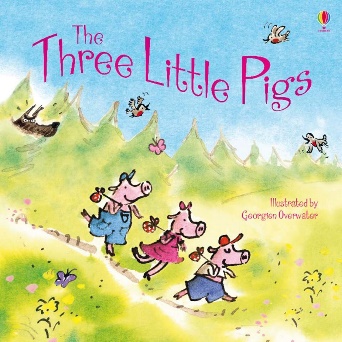 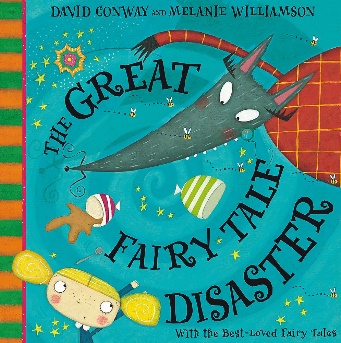 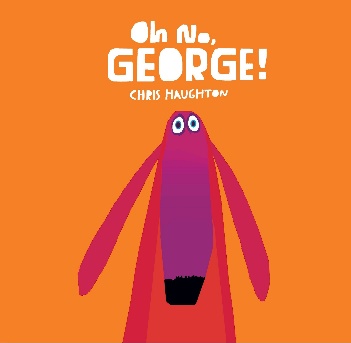 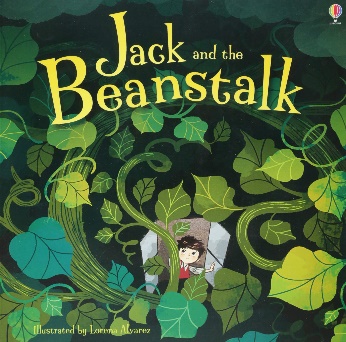 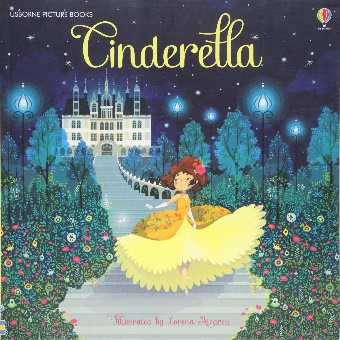 Autumn TwoWhy do squirrels hide their nits?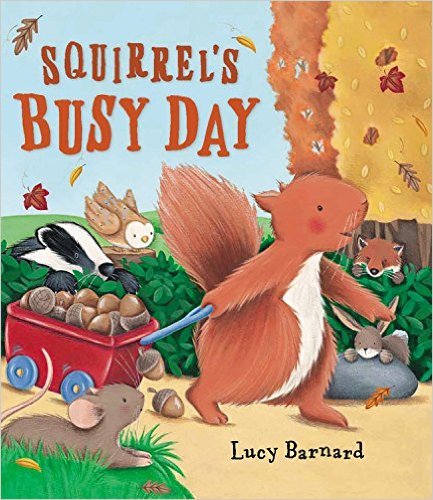 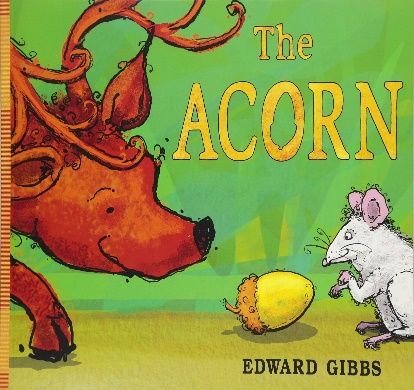 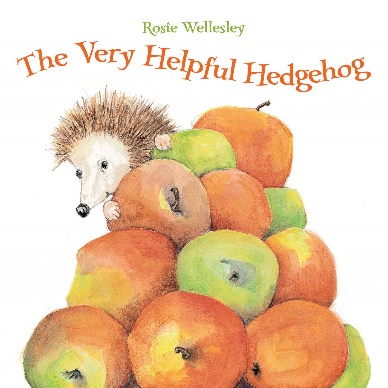 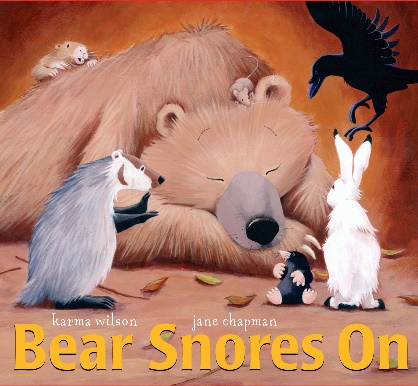 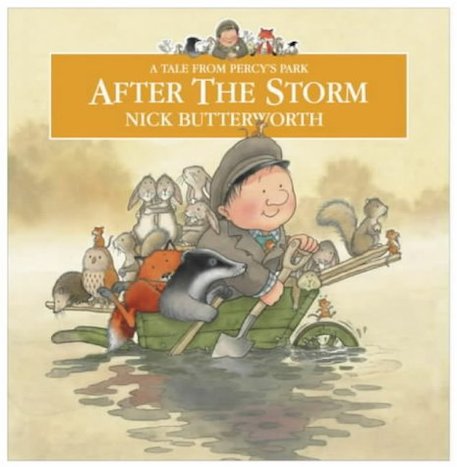 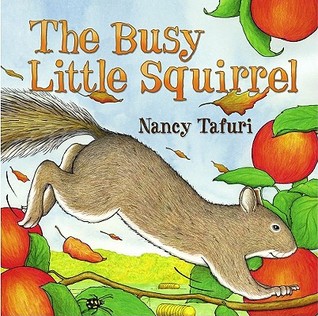 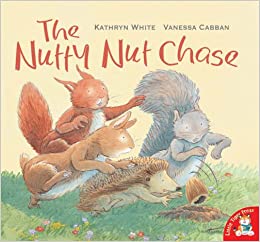 Spring OneWhat happens when I fall asleep?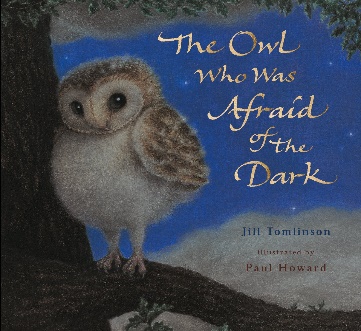 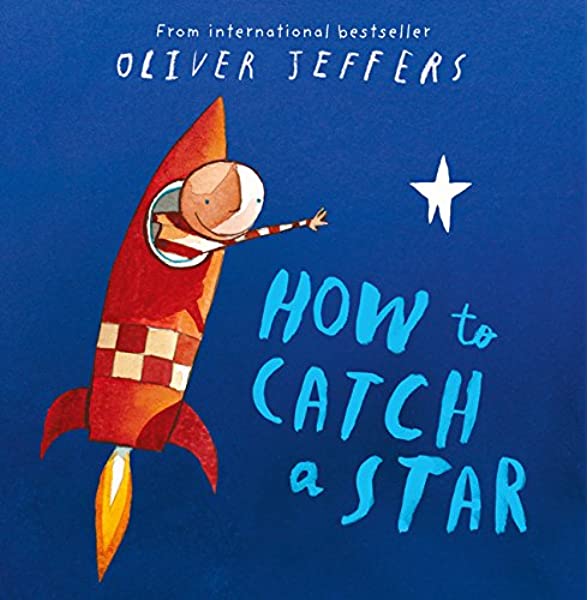 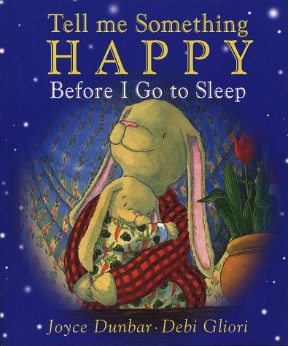 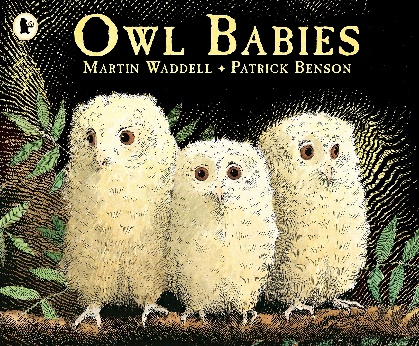 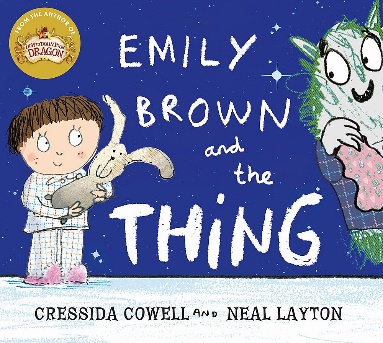 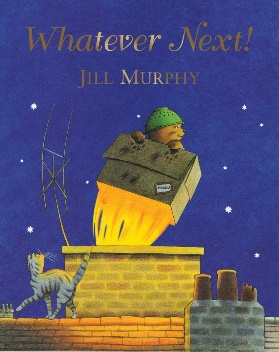 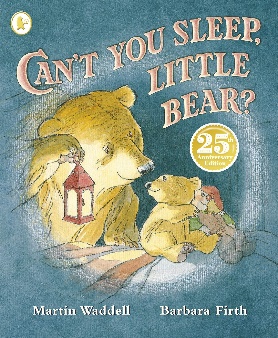 Spring TwoWhy do zebras have stripes?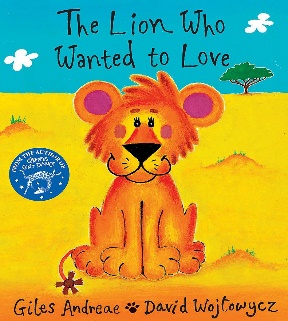 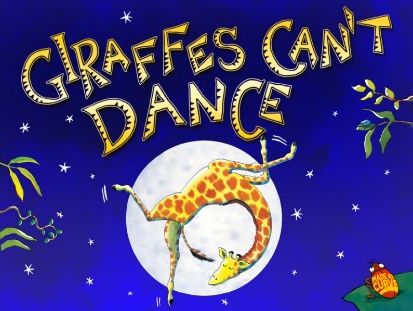 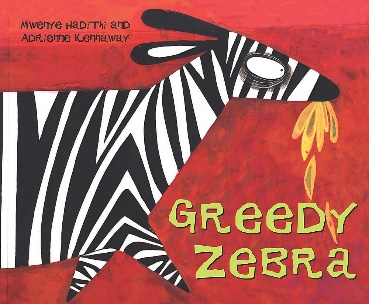 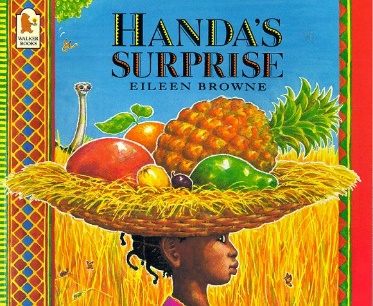 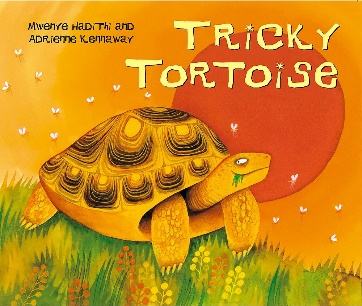 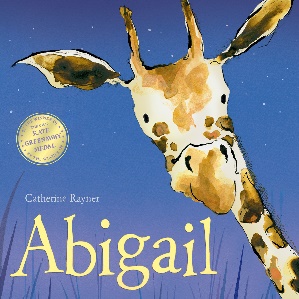 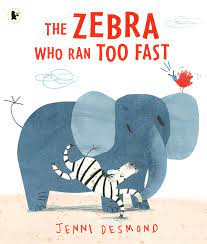 Summer OneWhy do ladybirds have spots?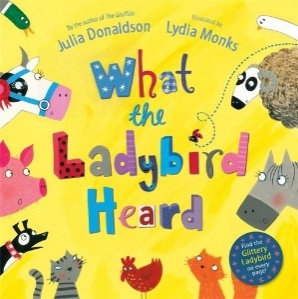 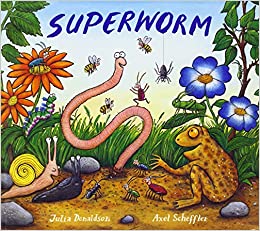 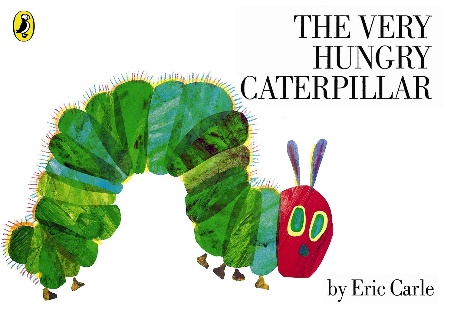 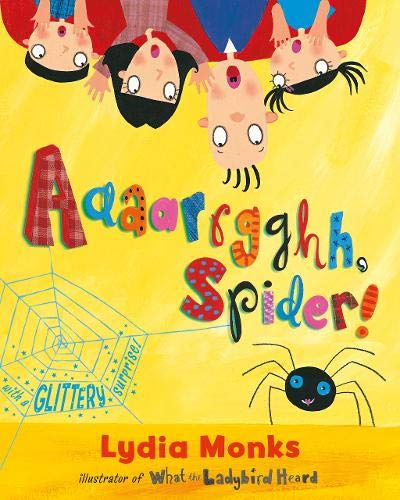 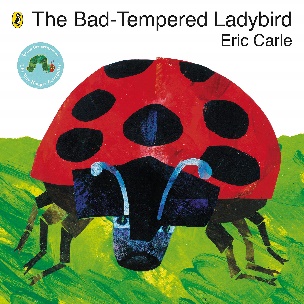 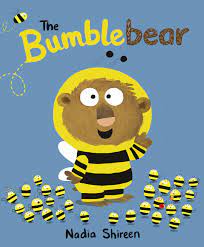 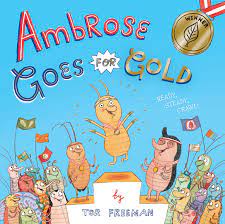 Summer TwoWhat happens in summer?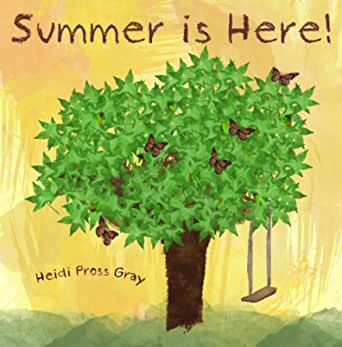 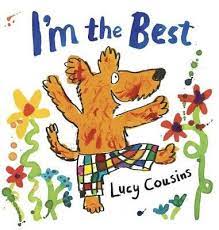 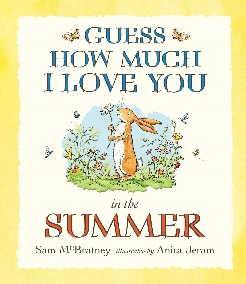 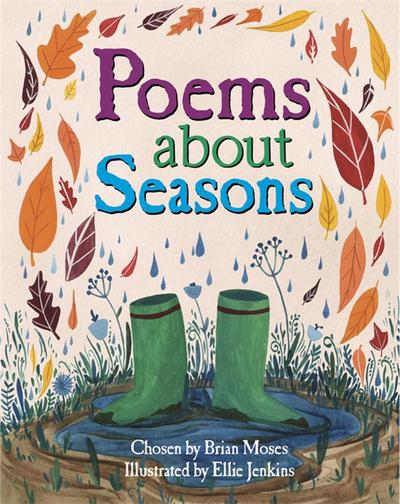 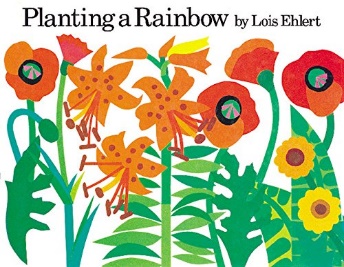 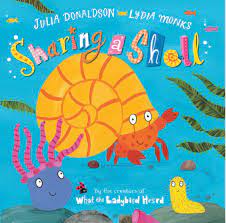 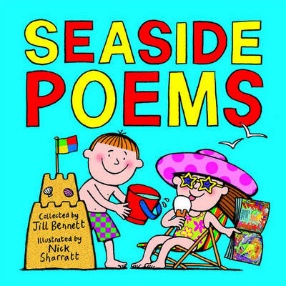 